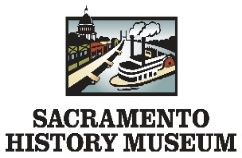               Have you visited us before?	 Yes	 No   If no, how did you hear about our group trip opportunities?How many of each of the following will be attending?                                                                                Programs are available from 10Am-3:30PM         Notes or Comments?        Please note that this is not a program confirmation. This request form does not guarantee you the program, date or time requested       Above. Program is confirmed once you receive an invoice.        CANCELATION POLICY- We require a 1-week notice to cancel or reschedule programming. We will not issue a refund for cancellation       less than 1 week from the original field trip date. Contact Person Name   Contact Person Name   Contact PhoneContact EmailGroup Name                                                         Group Name                                                          Address AddressNumber of peopleStaff / Group Organizer 1st Preference2nd Preference3rd PreferenceDateDateDateTimeTimeTime